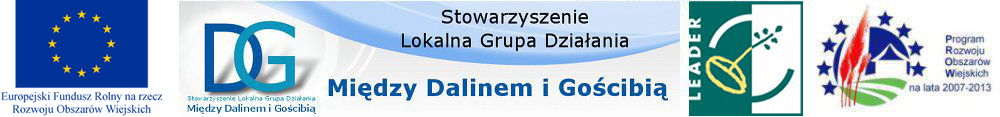 Stowarzyszenie Lokalna Grupa Działania	Myślenice 24.02.2014 r.„Między Dalinem i Gościbią”Rynek 6, 32-440 SUŁKOWICEBiuro w Myślenicach: Rynek 8/9, 32-400 MYŚLENICEtel/fax (12) 274 00 65,e-mail: biuro@dalin-goscibia.plZapytanie ofertoweZwracamy się z uprzejmą prośbą o przedstawienie oferty na organizację i obsługę udziału w III Edycji Targów Produktów Tradycyjnych i Ekologicznych Regionalia oraz Targów Agroturystyka, które odbędą się w dniach 4 - 6 kwietnia 2014 r. na terenie Centrum Targowo-Kongresowe MT Polska, ul. Marsa 56c, Warszawa. W zakres zlecenia należy wliczyć:Obsługa stoiska (9 m2) rozumiane jako dbanie o właściwy jego wygląd i rozstawienie elementów stoiska w trakcie trwania całych targów.Prezentacja stoiska w trakcie trwania całych targów (minimum 6 osoby w strojach lokalnych).Prezentacja lokalnego rzemiosła (dowolnie wybranego przez wykonawcę umowy), wraz z dowozem rzemiosła na targi.Dojazd na targi we własnym zakresie wraz z dowiezieniem elementów dekoracyjnych na potrzeby prezentacji stoiska.Przygotowanie poczęstunku regionalnego na stoisko dla odwiedzających gości (minimum 25kg wyrobów).Opłacenie noclegów oraz wyżywienia dla całej grupy obsługi stoiska (minimum 6 osób).Sporządzenie dokumentacji zdjęciowej i notatki z przebiegu targów.Prosimy o uzupełnienie tabeli poniżej i zwrócenie jej jako oferty.Potwierdzenie wiedzy na temat osi 4 LEADER i działań naszego LGD:Opis przygotowanej prezentacji rzemiosła lokalnego:Doświadczenie związane z udziałem w targach i konkursach wystawienniczych:cena brutto	termin płatności	Podpis osób reprezentujących podmiot:	